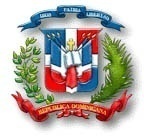 DIRECCION GENERAL DE CONTRATACIONES PUBLICAS –D.G.C.P.-REGISTRO DE PROVEEDORES DEL ESTADODECLARACIÓN JURADAPERSONAS JURIDICAS- RPE-F002 -Quien suscribe, Señor (a) ____________________________________________________, Dominicano (a), Mayor de Edad, Estado Civil_______________, portador (a) de la Cédula de Identidad y Electoral No.___________________, actuando en nombre de _____________________________________, con su Número de Registro Nacional de Contribuyentes (RNC) No.__________________, domiciliado (a) y residente en __________________________________________________________________________, declaro BAJO LA MAS SOLEMNE FE DEL JURAMENTO,  lo siguiente:Que no nos encontramos en ninguna de las situaciones de exclusión enumeradas en el Artículo 14 de la Ley 340-06 sobre Compras y Contrataciones de Bienes, Servicios, Obras y Concesiones del Estado Dominicano.Que estamos al día en el pago de nuestras obligaciones laborales y fiscales, conforme a nuestra legislación vigente.Que no tenemos juicio pendiente con el Estado Dominicano o sus entidades del Gobierno Central, con las Instituciones Descentralizadas y Autónomas no financieras, ni con las Instituciones Públicas de la Seguridad Social.Que no estamos embargados, en estado de quiebra o en proceso de liquidación; Que nuestros negocios no han sido puestos bajo administración judicial, y nuestras actividades comerciales no han sido suspendidas ni se ha iniciado procedimiento judicial en nuestra contra por cualquiera de los motivos precedentes.Que se encuentra legalmente domiciliado y establecido en el país y que no ha sido condenado por un delito relativo a su conducta profesional o por declaración falsa o fraudulenta acerca de su idoneidad para firmar un Contrato adjudicado.La presente Declaración ha sido realizada en la Ciudad de_____________________________________, a los ________________ días del mes de_______________del año_______________.___________________________________________DeclaranteQuien suscribe, Señor (a) ____________________________________________________, Dominicano (a), Mayor de Edad, Estado Civil_______________, portador (a) de la Cédula de Identidad y Electoral No.___________________, actuando en nombre de _____________________________________, con su Número de Registro Nacional de Contribuyentes (RNC) No.__________________, domiciliado (a) y residente en __________________________________________________________________________, declaro BAJO LA MAS SOLEMNE FE DEL JURAMENTO,  lo siguiente:Que no nos encontramos en ninguna de las situaciones de exclusión enumeradas en el Artículo 14 de la Ley 340-06 sobre Compras y Contrataciones de Bienes, Servicios, Obras y Concesiones del Estado Dominicano.Que estamos al día en el pago de nuestras obligaciones laborales y fiscales, conforme a nuestra legislación vigente.Que no tenemos juicio pendiente con el Estado Dominicano o sus entidades del Gobierno Central, con las Instituciones Descentralizadas y Autónomas no financieras, ni con las Instituciones Públicas de la Seguridad Social.Que no estamos embargados, en estado de quiebra o en proceso de liquidación; Que nuestros negocios no han sido puestos bajo administración judicial, y nuestras actividades comerciales no han sido suspendidas ni se ha iniciado procedimiento judicial en nuestra contra por cualquiera de los motivos precedentes.Que se encuentra legalmente domiciliado y establecido en el país y que no ha sido condenado por un delito relativo a su conducta profesional o por declaración falsa o fraudulenta acerca de su idoneidad para firmar un Contrato adjudicado.La presente Declaración ha sido realizada en la Ciudad de_____________________________________, a los ________________ días del mes de_______________del año_______________.___________________________________________DeclaranteQuien suscribe, Señor (a) ____________________________________________________, Dominicano (a), Mayor de Edad, Estado Civil_______________, portador (a) de la Cédula de Identidad y Electoral No.___________________, actuando en nombre de _____________________________________, con su Número de Registro Nacional de Contribuyentes (RNC) No.__________________, domiciliado (a) y residente en __________________________________________________________________________, declaro BAJO LA MAS SOLEMNE FE DEL JURAMENTO,  lo siguiente:Que no nos encontramos en ninguna de las situaciones de exclusión enumeradas en el Artículo 14 de la Ley 340-06 sobre Compras y Contrataciones de Bienes, Servicios, Obras y Concesiones del Estado Dominicano.Que estamos al día en el pago de nuestras obligaciones laborales y fiscales, conforme a nuestra legislación vigente.Que no tenemos juicio pendiente con el Estado Dominicano o sus entidades del Gobierno Central, con las Instituciones Descentralizadas y Autónomas no financieras, ni con las Instituciones Públicas de la Seguridad Social.Que no estamos embargados, en estado de quiebra o en proceso de liquidación; Que nuestros negocios no han sido puestos bajo administración judicial, y nuestras actividades comerciales no han sido suspendidas ni se ha iniciado procedimiento judicial en nuestra contra por cualquiera de los motivos precedentes.Que se encuentra legalmente domiciliado y establecido en el país y que no ha sido condenado por un delito relativo a su conducta profesional o por declaración falsa o fraudulenta acerca de su idoneidad para firmar un Contrato adjudicado.La presente Declaración ha sido realizada en la Ciudad de_____________________________________, a los ________________ días del mes de_______________del año_______________.___________________________________________DeclaranteLEGALIZACIÓN NOTARIAL DEL DECLARANTE.LEGALIZACIÓN NOTARIAL DEL DECLARANTE.LEGALIZACIÓN NOTARIAL DEL DECLARANTE.